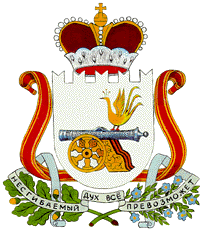 СОВЕТ ДЕПУТАТОВАЛЕКСАНДРОВСКОГО СЕЛЬСКОГО ПОСЕЛЕНИЯМОНАСТЫРЩИНСКОГО РАЙОНА СМОЛЕНСКОЙ ОБЛАСТИР Е Ш Е Н И Еот  28 декабря 2015 года                № 23Об           утверждении             структурыконтрольно -  ревизионной       комиссииАлександровского  сельского поселенияМонастырщинского района Смоленскойобласти              В  соответствии  с  Федеральным  законом  от 07.02.2011 г. № 6-ФЗ «Об общих принципах организации и деятельности контрольно-счетных органов субъектов Российской Федерации и муниципальных образований», п.6 ст. 29.2 Устава Александровского сельского поселения Монастырщинского района Смоленской области     РЕШИЛ:     1. Утвердить структуру контрольно-ревизионной комиссии Александровского сельского поселения Монастырщинского района Смоленской области согласно приложению.     2. Признать утратившим силу решение Совета депутатов Александровского сельского поселения Монастырщинского района Смоленской области от 29.12.2012 г. № 21 «Об утверждении структуры контрольно-ревизионной комиссии Александровского сельского поселения Монастырщинского района Смоленской области».Глава муниципального образованияАлександровского сельского поселения Монастырщинского района Смоленской области              					Т.И.СтатуеваУтвержденаРешением Совета депутатов Александровского сельского поселенияМонастырщинского районаСмоленской областиот 28.12.2015 г. № 23СТРУКТУРАКонтрольно-ревизионной комиссии Александровского сельского поселенияМонастырщинского района Смоленской области